Château du PuyHet kasteel van “du Puy” biedt uw kinderen een show en animaties op de meest bekende verhalen.

De Château du Puy is gelegen op een terrein van 12 hectare en bevat verschillende huizen gebouwd tijdens de revolutie. Het biedt uw kinderen in een unieke historische site een show en animaties rond de “Charles Perrault” verhalen en fabels van “Jean de La fontaine”.
De weelderige inrichting van het Château met zijn verschillende verhalen die het theater company in scene zetten, biedt jong en oud een echt levend boek. Ze ontdekken: “le Chat Botte – de gelaarsde kat”, ”la Belle au Bois – Doornroosje”,  “Barbe-Bleue – Blauwbaard”, Assepoester.
Het moraal van deze verhalen zijn bedoeld voor kinderen en die nemen de denkbeeldige personages op het podium in door zich  te vermommen.
Een speelse manier om de wondere wereld van en de creaties van de grote Franse auteurs te ontdekken of te  herontdekken.

Tarieven: 8 euro open in juli en augustus sommige zondag (oproep om bevestigen) Toon op 15 h 30 / 16 H vanaf 17: 30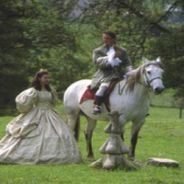 Château du Puy 23350 TercillatTél. 05 55 80 50 44Vertrekadres: Bellac (F, 87300)Bestemming: Tercillat (F, 23350)Afstand: 107.1 km Reistijd:1:28